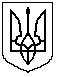 САВРАНСЬКА СЕЛИЩНА РАДАОДЕСЬКОЇ ОБЛАСТІПРОТОКОЛ № 42пленарного засідання чергової сорокової сесіїСавранської селищної ради VIII скликаннясмт Саврань                                                                                             21 грудня  2023 рокуПочаток засідання - 10.00 годМісце проведення – великий зал адмінбудівлі селищної ради (вул.Соборна, 9,                                  смт Саврань).Час роботи пленарного засідання – 10.00 - 13.30 год.       Всього обрано депутатів: 26Присутні: 18 депутатів (список додається).Відсутні депутати: Бондар І.Г., Бринза О.Ю., Мельничук В.М., Мартиновський Г.В., Населенко Є.О., Хапатнюковський О.В., Чумак Л.О.На сесії присутні: заступник голови Подільської РДА Лобода О.О., начальник юридичного управління апарату Подільської РДА Курганський С.Г., депутат Подільської районної ради Іспанюк О.А.,  старости старостинських округів селищної територіальної громади, апарат селищної ради, керівники комунальних закладів та установ громади. Головуючий на сесії – Жирун О.М. – секретар селищної ради, виконуючий обов’язки селищного головиПідрахунок голосів веде лічильна комісія у складі: Шевченка О.В., Починок А.В., Буманської О.О., Бондаренко В.В.. Сесія проводиться з дотриманням усіх заходів безпеки в умовах воєнного стану.Головуючий, оголосив про відкриття позачергового засідання сорокової сесії Савранської селищної ради VIII скликання (звучить Державний Гімн України).СЛУХАЛИ:Головуючого, який сповістив про розгляд 48 питань, винесених на пленарне засідання 40 сесії селищної ради, поцікавився щодо ознайомлення депутатів з ними і наявність у депутатів доповнень чи змін до проекту Порядку денного.ВИСТУПИЛИ:Самойлюк В.В., голова постійної комісії з питань містобудування, агропромислового розвитку, земельної реформи, земельних відносин, екології та раціонального  природокористування, який запропонував питання порядку денного, які стосуються землі, розглянути першими, не змінюючи при цьому нумерацію питань, що була в проекті Порядку денного.Головуючий поставив на голосування пропозицію депутата Самойлюка В.В.Технічним голосуванням депутати одноголосно підтримали пропозицію Самойлюка В.В.та запропонований  проект Порядку денного.Результати голосування : «ЗА» - 18, «ПРОТИ» - 0, «УТРИМАЛИСЯ» -0, «НЕ БРАЛИ УЧАСТІ» - 0, «ВІДСУТНІ» - 8.Затверджено наступний Порядок денний:ПОРЯДОК ДЕННИЙпленарного засідання 40 сесії Савранської селищної радиVIII скликанняПро внесення змін і доповнень до рішення селищної ради від 23 грудня 2022 року № 2080 –VШ «Про селищний бюджет на 2023 рік»Доповідач:Колеблюк А.Ф.Про селищний бюджет Савранської територіальної  громади на 2024 рікДоповідач:Колеблюк А.Ф.Про затвердження Плану формування ефективної мережі закладів освіти Савранської селищної ради на 2024-2027 рокиДоповідач:Бондаренко А.І.Про затвердження Плану реформування системи шкільного харчування в закладах освіти Савранської селищної ради на 2023-2027 рокиДоповідач:Бондаренко А.І.Про організацію харчування дітей у закладах освіти Савранської селищної ради на 2024-2025 роки Доповідач:Бондаренко А.І.Про затвердження Комплексної програми розвитку освіти  Савранської селищної ради на 2024-2026 рокиДоповідач:Бондаренко А.І.Про передачу майна з балансу Савранської селищної ради на баланс відділу освіти, молоді та спортуДоповідач:Бондаренко А.І.Про затвердження Програми профілактики та протидії  злочинності  на території Савранської селищної територіальної громади  «Безпечна  Савранщина» на 2024-2028 рокиДоповідач:Орлов О.А.Про  затвердження  фінансового плану  КНП «Савранський центр первинної медико-санітарної допомоги» Савранської  селищної  ради Одеської області на  2024 рікДоповідач:Лещенко В.Б.Про затвердження Програми розвитку культури та туризму   Савранської селищної територіальної громади на  2024 - 2026 рокиДоповідач:Яновська Л.А.Про затвердження Програми відпочинку та оздоровлення дітей, які проживають на території Савранської селищної територіальної громади на 2024-2026 роки                       Доповідач:Воробйова Л.І.Про внесення змін до складу опікунської ради при виконавчому     комітеті Савранської селищної радиДоповідач:Воробйова Л.І.Про надання орендарю згоди на здійснення невідємних поліпшень орендованого комунального майнаДоповідач:Павленко С.М.Про структуру  апарату Савранської селищної ради, її виконавчих  органів,  інших структурних підрозділівДоповідач: Терпан О.В.Про  внесення змін до рішення сесії Савранської селищної ради від 31.07.2017  року № 346-VІІІДоповідач: Терпан О.В., співдоповідач: Чебанюк В.Про затвердження Програми розвитку КП «Саврань» Савранської селищної ради Одеської області на 2024-2026 роки Доповідач: Лавренюк О.М., співдоповідач: Чебанюк В.Про затвердження Перспективного плану роботи Савранської селищної ради на 2024 рікДоповідач: Жирун О.М.Про затвердження технічної документації із землеустрою щодо встановлення (відновлення) меж земельної ділянки в натурі (на місцевості) для будівництва  і обслуговування житлового будинку господарських будівель і споруд (присадибна ділянка) громадянці Колєсніковій Марині Олексіївні. (В межах смт Саврань площею – 0,1500 га).Доповідач: Кравець В.В.Про затвердження технічної документації із землеустрою щодо встановлення (відновлення) меж земельної ділянки в натурі (на місцевості) для будівництва  і обслуговування житлового будинку господарських будівель і споруд (присадибна ділянка) громадянину Бадюлу Сергію Семеновичу. (В межах смт Саврань площею – 0,1200 га).Доповідач: Кравець В.В.Про затвердження технічної документації із землеустрою щодо встановлення (відновлення) меж земельної ділянки в натурі (на місцевості) для будівництва і обслуговування житлового будинку господарських будівель і споруд (присадибна ділянка) громадянці Щепці Катерині Іванівні. (В межах с. Байбузівка площею – 0,2500 га).Доповідач: Кравець В.В.Про затвердження технічної документації із землеустрою щодо встановлення (відновлення) меж земельної ділянки в натурі (на місцевості) для будівництва і обслуговування житлового будинку господарських будівель і споруд (присадибна ділянка) громадянину Вдовичину Миколі Євстафійовичу. (В межах с. Байбузівка площею – 0,2500 га).Доповідач: Кравець В.В.Про затвердження технічної документації із землеустрою щодо встановлення (відновлення) меж земельної ділянки в натурі (на місцевості) для будівництва і обслуговування житлового будинку господарських будівель і споруд (присадибна ділянка) громадянину Остринському Михайлу Вікторовичу. (В межах с. Концеба площею – 0,2500 га).Доповідач: Кравець В.В.Про  затвердження  технічної  документації  із  землеустрою  щодо  встановлення (відновлення) меж земельної ділянки в натурі (на місцевості) для ведення товарного  сільськогосподарського виробництва громадянці Шишкевич Вірі Михайлівні. (За межами с. Вільшанка площею – 1,7107 га, масив  №5  ділянка №28).Доповідач:  Кравець В.В.Про  затвердження  технічної  документації  із  землеустрою  щодо  встановлення (відновлення) меж земельної ділянки в натурі (на місцевості) для ведення товарного  сільськогосподарського виробництва громадянці Задерей Клавдії Василівні.  (За межами с. Концеба площею – 1,0587 га, масив  №48  ділянка №23).Доповідач: Кравець В.В.Про  затвердження  технічної  документації  із  землеустрою  щодо  встановлення (відновлення) меж земельної ділянки в натурі (на місцевості) для ведення товарного  сільськогосподарського виробництва громадянці Майці Любов Олексіївні.  (За межами с. Концеба площею – 2,1298 га, масив №6 ділянка №1).  Доповідач: Кравець В.В.Про  затвердження  технічної  документації  із  землеустрою  щодо  встановлення (відновлення) меж земельної ділянки в натурі (на місцевості) для ведення товарного сільськогосподарського виробництва громадянці Пятковській Ганні Іванівні. За межами с. Концеба площею – 2,1308 га, масив №6 ділянка №2).Доповідач: Кравець В.В.Про  затвердження  технічної  документації  із  землеустрою  щодо  встановлення (відновлення) меж земельної ділянки в натурі (на місцевості) для ведення товарного сільськогосподарського виробництва громадянину Устянському Миколі Степановичу. (За межами с. Концеба площею – 2,1075 га, масив №35 ділянка №70).Доповідач: Кравець В.В.Про затвердження  технічної  документації  із  землеустрою  щодо  встановлення (відновлення) меж земельної ділянки в натурі (на місцевості) для ведення товарного  сільськогосподарського виробництва громадянину Новіцькому Володимиру Миколайовичу. (За межами с. Неділкове площею – 3,9822 га, масив №14 ділянка №17).Доповідач: Кравець В.В.Про  затвердження  технічної  документації  із  землеустрою  щодо  встановлення (відновлення) меж земельної ділянки в натурі (на місцевості) для ведення товарного сільськогосподарського виробництва громадянину Новіцькому Володимиру Миколайовичу. (За межами с. Неділкове площею – 0,3594 га, масив №8 ділянка №47).Доповідач: Кравець В.В.Про  затвердження  технічної  документації  із  землеустрою  щодо  встановлення (відновлення) меж земельної ділянки в натурі (на місцевості) для ведення товарного сільськогосподарського виробництва громадянці Ороновській Мальвіні Павлівні. (За межами с. Неділкове площею – 5,1031 га, масив №1 ділянка №1).Доповідач: Кравець В.В.Про надання дозволу громадянці Волковій Ксенії Василівні на виготовлення  технічної документації із землеустрою щодо встановлення (відновлення) меж земельної ділянки в натурі (на місцевості) на земельну частку (пай) із земель сільськогосподарського призначення для ведення товарного сільськогосподарського виробництва. (За межами с. Осички площею 1,93 умовних кадастрових гектарів, масив №6). Доповідач: Кравець В.В.Про надання дозволу громадянці Александрук Анастасії Степанівні                                       на виготовлення  технічної документації із землеустрою щодо встановлення (відновлення) меж земельної ділянки в натурі (на місцевості) на земельну частку (пай) із земель сільськогосподарського призначення для ведення товарного сільськогосподарського виробництва. (За межами с. Концеба площею 2,65 умовних кадастрових гектарів, масив №35).Доповідач:. Кравець В.В.Про надання дозволу громадянці Кабановій Людмилі Михайлівні                                 на виготовлення  технічної документації із землеустрою щодо встановлення (відновлення) меж земельної ділянки в натурі (на місцевості) на земельну частку (пай) із земель сільськогосподарського призначення для ведення товарного сільськогосподарського виробництва. (За межами с. Концеба площею 2,65 умовних кадастрових гектарів,  масив №35).Доповідач: Кравець В.В.Про надання дозволу громадянину Паламарчуку Костянтину Григоровичу на виготовлення  технічної документації із землеустрою щодо встановлення (відновлення) меж земельної ділянки в натурі (на місцевості) на земельну частку (пай) із земель сільськогосподарського призначення для ведення товарного сільськогосподарського виробництва. (За межами с. Концеба площею 2,65 умовних кадастрових гектарів, масив №56).Доповідач: Кравець В.В.Про надання дозволу громадянину Мазуру Леоніду Борисовичу                                       на виготовлення  технічної документації із землеустрою щодо встановлення (відновлення) меж земельної ділянки в натурі (на місцевості) на земельну частку (пай) із земель сільськогосподарського призначення для ведення товарного сільськогосподарського виробництва. (За межами с. Байбузівка площею 2,58 умовних кадастрових гектарів, масив №5).Доповідач: Кравець В.В.Про надання дозволу громадянину Діордієву Олександру Івановичу                                       на виготовлення  технічної документації із землеустрою щодо встановлення (відновлення) меж земельної ділянки в натурі (на місцевості) на земельну частку (пай) із земель сільськогосподарського призначення для ведення товарного сільськогосподарського виробництва. (За межами с. Дубинове площею 2,45 умовних кадастрових гектарів, масив №5).Доповідач: Кравець В.В.Про надання дозволу ПП «Добробут» на розроблення проекту землеустрою щодо відведення земельної ділянки в оренду терміном на 49 (сорок дев’ять) років для розміщення та обслуговування сільськогосподарських будівель і споруд – іншого сільськогосподарського призначення. (В межах с. Глибочок площею – 2,60 га).Доповідач: Кравець В.В.Про надання дозволу ПСП «КОЛОС УКРАЇНИ» на розроблення проекту землеустрою щодо відведення земельної ділянки в оренду терміном на 49 (сорок дев’ять) років для розміщення та обслуговування сільськогосподарських будівель і споруд – іншого сільськогосподарського призначення. (За межами с. Неділкове площею – 2,10 га).Доповідач: Кравець В.В.Про надання дозволу ПСП «КОЛОС УКРАЇНИ» на розроблення проекту землеустрою щодо відведення земельної ділянки в оренду терміном на 49 (сорок дев’ять) років для розміщення та обслуговування сільськогосподарських будівель і споруд – іншого сільськогосподарського призначення. (За межами смт Саврань площею – 2,20 га).Доповідач: Кравець В.В.Про надання дозволу ТОВАРИСТВУ З ДОДАТКОВОЮ ВІДПОВІДАЛЬНІСТЮ «АГРОПРОМИСЛОВИЙ КОМПЛЕКС «САВРАНЬ» на розроблення проекту землеустрою щодо відведення земельної ділянки в оренду терміном на 49 (сорок дев’ять) років для розміщення та обслуговування сільськогосподарських будівель і споруд – іншого сільськогосподарського призначення. (За межами с. Полянецьке площею – 2,40 га).Доповідач: Кравець В.В.Про надання дозволу ТОВАРИСТВУ З ДОДАТКОВОЮ   ВІДПОВІДАЛЬНІСТЮ «АГРОПРОМИСЛОВИЙ КОМПЛЕКС «САВРАНЬ» на розроблення проекту землеустрою щодо відведення земельної ділянки в оренду терміном на 49 (сорок дев’ять) років для розміщення та обслуговування сільськогосподарських будівель і споруд – іншого сільськогосподарського призначення. (За межами с. Полянецьке площею – 1,60 га).  Доповідач: Кравець В.В.Про надання дозволу ТОВАРИСТВУ З ДОДАТКОВОЮ ВІДПОВІДАЛЬНІСТЮ «АГРОПРОМИСЛОВИЙ КОМПЛЕКС «САВРАНЬ» на розроблення проекту землеустрою щодо відведення земельної ділянки в оренду терміном на 49 (сорок дев’ять) років для розміщення та обслуговування сільськогосподарських будівель і споруд – іншого сільськогосподарського призначення. (В межах с. Полянецьке вул. Шевченка, 13 площею – 0,12 га).Доповідач: Кравець В.В.Про припинення Савранському ліцею Савранської селищної ради Одеської області права постійного користування земельною ділянкою. (За межами с. Гетьманівка площею – 50,0007 га).Доповідач: Кравець В.В.Про припинення Полянецькому ліцею Савранської селищної ради Одеської області права постійного користування земельною ділянкою. (за межами с. Острівка площею – 17,5819 га).Доповідач: Кравець В.В.Про припинення Полянецькому ліцею Савранської селищної ради Одеської області права постійного користування земельною ділянкою. (за межами с. Острівка площею – 35,0893 га).Доповідач; Кравець В.В.Про припинення Полянецькому ліцею Савранської селищної ради Одеської області права постійного користування земельною ділянкою. (За межами с. Острівка площею – 16,4003 га). Доповідач: Кравець В.В.Про повторний розгляд заяви ПП «Добробут» про поновлення договору оренди земельної ділянки сільськогосподарського призначення Доповідач: Кравець В.ВРізні Відповідно до законів України «Про місцеве самоврядування в Україні», «Про доступ до публічної інформації» та Регламенту Савранської селищної ради всі проєкти рішень оприлюднено на офіційному сайті селищної ради .Враховуючи те, що всі питання Порядку денного були опрацьовані постійними комісіями, головуючий запропонував виділити час для:Доповіді – до 10 хв., співдоповіді – до 5 хв.Виступів під час обговорення, виступів з інформацією з питань порядку денного до 3 хв.Запитань,  зауважень, пропозицій – до 2 хв.Реплік, пояснень, зауважень, повідомлень, а також виступів в «Різному» - до 2 хвилин – до 1 хв.ВИСТУПИЛИ:Асауляк Т.П., депутат селищної ради, яка запропонувала збільшити час для виступів Різному» - до 5 хвилин.Враховуючи пропозицію депутата Асауляк Т.П., технічним голосуванням депутати одноголосно затвердили Регламент роботи пленарного засідання 40 сесії селищної ради VIII скликання.Окрім того, голова засідання нагадав, що відповідно до статті 53 Регламенту на пленарному засіданні ніхто з присутніх не може виступати без дозволу голови засідання.СЛУХАЛИ Головуючого, який  надав слово для виступу головному спеціалісту відділу земельних ресурсів Володимиру Кравцю для ознайомлення з підготовленими проектами рішень по земельних питаннях.Кравця В.В., який сказав, що на розгляд даного пленарного засідання винесено 30 проектів рішень по земельних питаннях, які по спорідненості можна розділити на 6 (шість) груп і запропонував проводити пакетне голосування споріднених проектів рішень, так як вони детально були опрацьовані на засіданнях профільної постійної комісії і погоджені нею.Головуючий запропонував проголосувати за пропозицію Кравця В.,В., щодо проведення пакетного голосування.Технічним голосуванням депутати одноголосно підтримали пропозицію головного спеціаліста відділу земельних ресурсів Володимира Кравця.СЛУХАЛИ:по питаннях № 18-№22: Про  затвердження  технічної  документації  із  землеустрою  щодо  встановлення (відновлення) меж земельної ділянки в натурі (на місцевості) з передачею її у власність громадянам для будівництва і обслуговування житлового будинку, господарських будівель і споруд (присадибна ділянка). Кравця В.В., який ознайомив присутніх з підготовленими проектами рішень.ВИСТУПИЛИ:Запитань до доповідача не було. Змін та доповнень до підготовлених проектів рішень не було.Надійшла пропозиція ставити дане питання на голосування.Головуючий поставив на голосування  «За основу» і «В цілому» підготовлені проекти рішень по питаннях з № 18 по № 22 (включно) Про  затвердження  технічної  документації  із  землеустрою  щодо  встановлення (відновлення) меж земельної ділянки в натурі (на місцевості) з передачею її у власність громадянам: Колєсніковій Марині Олексіївні, Бадюлу Сергію Семеновичу, Щепці Катерині Іванівні, Вдовичину Миколі Євстафійовичу, Остринському Михайлу Вікторовичу для будівництва і обслуговування житлового будинку, господарських будівель і споруд (присадибна ділянка).Результати голосування:«ЗА»-18, «ПРОТИ»-0, «УТРИМАЛИСЯ»-0, «НЕ БРАЛИ УЧАСТІ»-0,  «ВІДСУТНІ»-8ВИРІШИЛИ:Погодити та прийняти як рішення сесії селищної ради проекти рішень:Про затвердження технічної документації із землеустрою щодо встановлення (відновлення) меж земельної ділянки в натурі (на місцевості) для будівництва  і обслуговування житлового будинку господарських будівель і споруд (присадибна ділянка) громадянці Колєсніковій Марині Олексіївні. (В межах смт Саврань площею – 0,1500 га).Про затвердження технічної документації із землеустрою щодо встановлення (відновлення) меж земельної ділянки в натурі (на місцевості) для будівництва  і обслуговування житлового будинку господарських будівель і споруд (присадибна ділянка) громадянину Бадюлу Сергію Семеновичу. (В межах смт Саврань площею – 0,1200 га).Про затвердження технічної документації із землеустрою щодо встановлення (відновлення) меж земельної ділянки в натурі (на місцевості) для будівництва і обслуговування житлового будинку господарських будівель і споруд (присадибна ділянка) громадянці Щепці Катерині Іванівні. (В межах с. Байбузівка площею – 0,2500 га).Про затвердження технічної документації із землеустрою щодо встановлення (відновлення) меж земельної ділянки в натурі (на місцевості) для будівництва і обслуговування житлового будинку господарських будівель і споруд (присадибна ділянка) громадянину Вдовичину Миколі Євстафійовичу. (В межах с. Байбузівка площею – 0,2500 га).Про затвердження технічної документації із землеустрою щодо встановлення (відновлення) меж земельної ділянки в натурі (на місцевості) для будівництва і обслуговування житлового будинку господарських будівель і споруд (присадибна ділянка) громадянину Остринському Михайлу Вікторовичу. (В межах с. Концеба площею – 0,2500 га).Рішення сесії Савранської селищної ради № 2470-VIII  від 21 грудня 2023 року Про затвердження технічної документації із землеустрою щодо встановлення (відновлення) меж земельної ділянки в натурі (на місцевості) для будівництва  і обслуговування житлового будинку господарських будівель і споруд (присадибна ділянка) громадянці Колєсніковій Марині Олексіївні. (В межах смт Саврань площею – 0,1500 га). (додається)Рішення сесії Савранської селищної ради № 2471-VIII  від 21 грудня 2023 року Про затвердження технічної документації із землеустрою щодо встановлення (відновлення) меж земельної ділянки в натурі (на місцевості) для будівництва  і обслуговування житлового будинку господарських будівель і споруд (присадибна ділянка) громадянину Бадюлу Сергію Семеновичу. (В межах смт Саврань площею – 0,1200 га). (додається)Рішення сесії Савранської селищної ради № 2472-VIII  від 21 грудня 2023 року Про затвердження технічної документації із землеустрою щодо встановлення (відновлення) меж земельної ділянки в натурі (на місцевості) для будівництва і обслуговування житлового будинку господарських будівель і споруд (присадибна ділянка) громадянці Щепці Катерині Іванівні. (В межах с. Байбузівка площею – 0,2500 га). (додається)Рішення сесії Савранської селищної ради № 2473-VIII  від 21 грудня 2023 року Про затвердження технічної документації із землеустрою щодо встановлення (відновлення) меж земельної ділянки в натурі (на місцевості) для будівництва і обслуговування житлового будинку господарських будівель і споруд (присадибна ділянка) громадянину Вдовичину Миколі Євстафійовичу. (В межах с. Байбузівка площею – 0,2500 га). (додається)Рішення сесії Савранської селищної ради № 2474-VIII  від 21 грудня 2023 року Про затвердження технічної документації із землеустрою щодо встановлення (відновлення) меж земельної ділянки в натурі (на місцевості) для будівництва і обслуговування житлового будинку господарських будівель і споруд (присадибна ділянка) громадянину Остринському Михайлу Вікторовичу. (В межах с. Концеба площею – 0,2500 га). (додається)СЛУХАЛИ:по питаннях № 23-№30: Про  затвердження  технічної  документації  із  землеустрою  щодо  встановлення (відновлення) меж земельної ділянки в натурі (на місцевості) та виділення її у власність  громадянам для ведення товарного сільськогосподарського виробництваКравця В.В., який ознайомив присутніх з підготовленими проектами рішень.ВИСТУПИЛИ:Запитань до доповідача не було. Змін та доповнень до підготовлених проектів рішень не було.Надійшла пропозиція ставити дане питання на голосування.Головуючий поставив на голосування  «За основу» і «В цілому» підготовлені проекти рішень по питаннях з № 23 по № 30 (включно) Про  затвердження  технічної  документації  із  землеустрою  щодо  встановлення (відновлення) меж земельної ділянки в натурі (на місцевості) та виділення її у власність  громадянам: Шишкевич Вірі Михайлівні, Задерей Клавдії Василівні, Майці Любов Олексіївні, Пятковській Ганні Іванівні Устянському Миколі Степановичу, Новіцькому Володимиру Миколайовичу, Ороновській Мальвіні Павлівні для ведення товарного сільськогосподарського виробництваРезультати голосування:«ЗА»-18, «ПРОТИ»-0, «УТРИМАЛИСЯ»-0, «НЕ БРАЛИ УЧАСТІ»-0,  «ВІДСУТНІ»-8ВИРІШИЛИ:Погодити та прийняти як рішення сесії селищної ради проекти рішень:Про  затвердження  технічної  документації  із  землеустрою  щодо  встановлення (відновлення) меж земельної ділянки в натурі (на місцевості) для ведення товарного  сільськогосподарського виробництва громадянці Шишкевич Вірі Михайлівні. (За межами с. Вільшанка площею – 1,7107 га, масив  №5  ділянка №28).Про  затвердження  технічної  документації  із  землеустрою  щодо  встановлення (відновлення) меж земельної ділянки в натурі (на місцевості) для ведення товарного  сільськогосподарського виробництва громадянці Задерей Клавдії Василівні.  (За межами с. Концеба площею – 1,0587 га, масив  №48  ділянка №23).Про  затвердження  технічної  документації  із  землеустрою  щодо  встановлення (відновлення) меж земельної ділянки в натурі (на місцевості) для ведення товарного  сільськогосподарського виробництва громадянці Майці Любов Олексіївні.  (За межами с. Концеба площею – 2,1298 га, масив №6 ділянка №1).  Про  затвердження  технічної  документації  із  землеустрою  щодо  встановлення (відновлення) меж земельної ділянки в натурі (на місцевості) для ведення товарного сільськогосподарського виробництва громадянці Пятковській Ганні Іванівні. За межами с. Концеба площею – 2,1308 га, масив №6 ділянка №2).Про  затвердження  технічної  документації  із  землеустрою  щодо  встановлення (відновлення) меж земельної ділянки в натурі (на місцевості) для ведення товарного сільськогосподарського виробництва громадянину Устянському Миколі Степановичу. (За межами с. Концеба площею – 2,1075 га, масив №35 ділянка №70).Про затвердження  технічної  документації  із  землеустрою  щодо  встановлення (відновлення) меж земельної ділянки в натурі (на місцевості) для ведення товарного  сільськогосподарського виробництва громадянину Новіцькому Володимиру Миколайовичу. (За межами с. Неділкове площею – 3,9822 га, масив №14 ділянка №17).Про  затвердження  технічної  документації  із  землеустрою  щодо  встановлення (відновлення) меж земельної ділянки в натурі (на місцевості) для ведення товарного сільськогосподарського виробництва громадянину Новіцькому Володимиру Миколайовичу. (За межами с. Неділкове площею – 0,3594 га, масив №8 ділянка №47).Про  затвердження  технічної  документації  із  землеустрою  щодо  встановлення (відновлення) меж земельної ділянки в натурі (на місцевості) для ведення товарного сільськогосподарського виробництва громадянці Ороновській Мальвіні Павлівні. (За межами с. Неділкове площею – 5,1031 га, масив №1 ділянка №1).Рішення сесії Савранської селищної ради № 2475-VIII  від 21 грудня 2023 року Про  затвердження  технічної  документації  із  землеустрою  щодо  встановлення (відновлення) меж земельної ділянки в натурі (на місцевості) для ведення товарного  сільськогосподарського виробництва громадянці Шишкевич Вірі Михайлівні. (За межами с. Вільшанка площею – 1,7107 га, масив  №5  ділянка №28) (додається)Рішення сесії Савранської селищної ради № 2476-VIII  від 21 грудня 2023 року Про  затвердження  технічної  документації  із  землеустрою  щодо  встановлення (відновлення) меж земельної ділянки в натурі (на місцевості) для ведення товарного  сільськогосподарського виробництва громадянці Задерей Клавдії Василівні.  (За межами с. Концеба площею – 1,0587 га, масив  №48  ділянка №23) (додається)Рішення сесії Савранської селищної ради № 2477-VIII  від 21 грудня 2023 року Про  затвердження  технічної  документації  із  землеустрою  щодо  встановлення (відновлення) меж земельної ділянки в натурі (на місцевості) для ведення товарного  сільськогосподарського виробництва громадянці Майці Любов Олексіївні.  (За межами с. Концеба площею – 2,1298 га, масив №6 ділянка №1) (додається).Рішення сесії Савранської селищної ради № 2478-VIII  від 21 грудня 2023 року Про  затвердження  технічної  документації  із  землеустрою  щодо  встановлення (відновлення) меж земельної ділянки в натурі (на місцевості) для ведення товарного сільськогосподарського виробництва громадянці Пятковській Ганні Іванівні. За межами с. Концеба площею – 2,1308 га, масив №6 ділянка №2). (додається) Рішення сесії Савранської селищної ради № 2479-VIII  від 21 грудня 2023 року Про  затвердження  технічної  документації  із  землеустрою  щодо  встановлення (відновлення) меж земельної ділянки в натурі (на місцевості) для ведення товарного сільськогосподарського виробництва громадянину Устянському Миколі Степановичу. (За межами с. Концеба площею – 2,1075 га, масив №35 ділянка №70). (додається)Рішення сесії Савранської селищної ради № 2480-VIII  від 21 грудня 2023 року Про затвердження  технічної  документації  із  землеустрою  щодо  встановлення (відновлення) меж земельної ділянки в натурі (на місцевості) для ведення товарного  сільськогосподарського виробництва громадянину Новіцькому Володимиру Миколайовичу. (За межами с. Неділкове площею – 3,9822 га, масив №14 ділянка №17) (додається)Рішення сесії Савранської селищної ради № 2481-VIII  від 21 грудня 2023 року Про  затвердження  технічної  документації  із  землеустрою  щодо  встановлення (відновлення) меж земельної ділянки в натурі (на місцевості) для ведення товарного сільськогосподарського виробництва громадянину Новіцькому Володимиру Миколайовичу. (За межами с. Неділкове площею – 0,3594 га, масив №8 ділянка №47) (додається).Рішення сесії Савранської селищної ради № 2482-VIII  від 21 грудня 2023 року Про  затвердження  технічної  документації  із  землеустрою  щодо  встановлення (відновлення) меж земельної ділянки в натурі (на місцевості) для ведення товарного сільськогосподарського виробництва громадянці Ороновській Мальвіні Павлівні. (За межами с. Неділкове площею – 5,1031 га, масив №1 ділянка №1). (додається)СЛУХАЛИ:по питаннях № 31-№36:Про  надання дозволу громадянам на виготовлення технічної  документації  із  землеустрою  щодо встановлення (відновлення) меж земельних ділянок в натурі (на місцевості) на земельні частки (паї) із земель сільськогосподарського призначення для ведення товарного сільськогосподарського виробництва Кравця В.В., який ознайомив присутніх з підготовленими проектами рішень.ВИСТУПИЛИ:Запитань до доповідача не було. Змін та доповнень до підготовлених проектів рішень не було.Надійшла пропозиція ставити дане питання на голосування.Головуючий поставив на голосування  «За основу» і «В цілому» підготовлені проекти рішень по питаннях з № 31 по № 36 (включно) Про  надання дозволу на виготовлення технічної  документації  із  землеустрою  щодо встановлення (відновлення) меж земельних ділянок в натурі (на місцевості) на земельні частки (паї) із земель сільськогосподарського призначення для ведення товарного сільськогосподарського виробництва громадянам: Волковій Ксенії Василівні, Александрук Анастасії Степанівні, Кабановій Людмилі Михайлівні, Паламарчуку Костянтину Григоровичу, Мазуру Леоніду Борисовичу, Діордієву Олександру ІвановичуРезультати голосування:«ЗА»-18, «ПРОТИ»-0, «УТРИМАЛИСЯ»-0, «НЕ БРАЛИ УЧАСТІ»-0,  «ВІДСУТНІ»-8ВИРІШИЛИ:Погодити та прийняти як рішення сесії селищної ради проекти рішень:Про надання дозволу громадянці Волковій Ксенії Василівні на виготовлення  технічної документації із землеустрою щодо встановлення (відновлення) меж земельної ділянки в натурі (на місцевості) на земельну частку (пай) із земель сільськогосподарського призначення для ведення товарного сільськогосподарського виробництва. (За межами с. Осички площею 1,93 умовних кадастрових гектарів, масив №6).Про надання дозволу громадянці Александрук Анастасії Степанівні                                       на виготовлення  технічної документації із землеустрою щодо встановлення (відновлення) меж земельної ділянки в натурі (на місцевості) на земельну частку (пай) із земель сільськогосподарського призначення для ведення товарного сільськогосподарського виробництва. (За межами с. Концеба площею 2,65 умовних кадастрових гектарів, масив №35).Про надання дозволу громадянці Кабановій Людмилі Михайлівні                                 на виготовлення  технічної документації із землеустрою щодо встановлення (відновлення) меж земельної ділянки в натурі (на місцевості) на земельну частку (пай) із земель сільськогосподарського призначення для ведення товарного сільськогосподарського виробництва. (За межами с. Концеба площею 2,65 умовних кадастрових гектарів,  масив №35).Про надання дозволу громадянину Паламарчуку Костянтину Григоровичу на виготовлення  технічної документації із землеустрою щодо встановлення (відновлення) меж земельної ділянки в натурі (на місцевості) на земельну частку (пай) із земель сільськогосподарського призначення для ведення товарного сільськогосподарського виробництва. (За межами с. Концеба площею 2,65 умовних кадастрових гектарів, масив №56).Про надання дозволу громадянину Мазуру Леоніду Борисовичу                                       на виготовлення  технічної документації із землеустрою щодо встановлення (відновлення) меж земельної ділянки в натурі (на місцевості) на земельну частку (пай) із земель сільськогосподарського призначення для ведення товарного сільськогосподарського виробництва. (За межами с. Байбузівка площею 2,58 умовних кадастрових гектарів, масив №5).Про надання дозволу громадянину Діордієву Олександру Івановичу                                       на виготовлення  технічної документації із землеустрою щодо встановлення (відновлення) меж земельної ділянки в натурі (на місцевості) на земельну частку (пай) із земель сільськогосподарського призначення для ведення товарного сільськогосподарського виробництва. (За межами с. Дубинове площею 2,45 умовних кадастрових гектарів, масив №5).Рішення сесії Савранської селищної ради № 2483-VIII  від 21 грудня 2023 року Про надання дозволу громадянці Волковій Ксенії Василівні на виготовлення  технічної документації із землеустрою щодо встановлення (відновлення) меж земельної ділянки в натурі (на місцевості) на земельну частку (пай) із земель сільськогосподарського призначення для ведення товарного сільськогосподарського виробництва. (За межами с. Осички площею 1,93 умовних кадастрових гектарів, масив №6) (додається)Рішення сесії Савранської селищної ради № 2484-VIII  від 21 грудня 2023 року Про надання дозволу громадянці Александрук Анастасії Степанівні  на виготовлення  технічної документації із землеустрою щодо встановлення (відновлення) меж земельної ділянки в натурі (на місцевості) на земельну частку (пай) із земель сільськогосподарського призначення для ведення товарного сільськогосподарського виробництва. (За межами с. Концеба площею 2,65 умовних кадастрових гектарів, масив №35) (додається)Рішення сесії Савранської селищної ради № 2485-VIII  від 21 грудня 2023 року Про надання дозволу громадянці Кабановій Людмилі Михайлівні на виготовлення  технічної документації із землеустрою щодо встановлення (відновлення) меж земельної ділянки в натурі (на місцевості) на земельну частку (пай) із земель сільськогосподарського призначення для ведення товарного сільськогосподарського виробництва. (За межами с. Концеба площею 2,65 умовних кадастрових гектарів,  масив №35) (додається).Рішення сесії Савранської селищної ради № 2486-VIII  від 21 грудня 2023 року Про надання дозволу громадянину Паламарчуку Костянтину Григоровичу на виготовлення  технічної документації із землеустрою щодо встановлення (відновлення) меж земельної ділянки в натурі (на місцевості) на земельну частку (пай) із земель сільськогосподарського призначення для ведення товарного сільськогосподарського виробництва. (За межами с. Концеба площею 2,65 умовних кадастрових гектарів, масив №56). (додається)Рішення сесії Савранської селищної ради № 2487-VIII  від 21 грудня 2023 року Про надання дозволу громадянину Мазуру Леоніду Борисовичу  на виготовлення  технічної документації із землеустрою щодо встановлення (відновлення) меж земельної ділянки в натурі (на місцевості) на земельну частку (пай) із земель сільськогосподарського призначення для ведення товарного сільськогосподарського виробництва. (За межами с. Байбузівка площею 2,58 умовних кадастрових гектарів, масив №5) (додається)Рішення сесії Савранської селищної ради № 2488-VIII  від 21 грудня 2023 року Про надання дозволу громадянину Діордієву Олександру Івановичу  на виготовлення  технічної документації із землеустрою щодо встановлення (відновлення) меж земельної ділянки в натурі (на місцевості) на земельну частку (пай) із земель сільськогосподарського призначення для ведення товарного сільськогосподарського виробництва. (За межами с. Дубинове площею 2,45 умовних кадастрових гектарів, масив №5) (додається)СЛУХАЛИ:по питаннях №37 по № 39 Про  надання дозволів на розроблення проектів землеустрою щодо відведення земельних ділянок в оренду терміном на 49 років для розміщення та обслуговування сільськогосподарських будівель і споруд - іншого сільськогосподарського призначення ПП «Добробут» (в межах с. Глибочок), ПСП «Колос України» (за межами с. Неділкове та за межами смт Саврань)Кравця В.В., який ознайомив присутніх з підготовленими проектами рішень.ВИСТУПИЛИ:Запитань до доповідача не було. Змін та доповнень до підготовлених проектів рішень не було.Надійшла пропозиція ставити дане питання на голосування.Головуючий поставив на голосування  «За основу» і «В цілому» підготовлені проекти рішень по питаннях з № 37 по № 39 (включно) Про  надання дозволів на розроблення проектів землеустрою щодо відведення земельних ділянок в оренду терміном на 49 років для розміщення та обслуговування сільськогосподарських будівель і споруд - іншого сільськогосподарського призначення ПП «Добробут» (в межах с. Глибочок), ПСП «Колос України» (за межами с. Неділкове та за межами смт Саврань)Результати голосування:«ЗА»-18, «ПРОТИ»-0, «УТРИМАЛИСЯ»-0, «НЕ БРАЛИ УЧАСТІ»-0,  «ВІДСУТНІ»-8ВИРІШИЛИ:Погодити та прийняти як рішення сесії селищної ради проекти рішень:Про надання дозволу ПП «Добробут» на розроблення проекту землеустрою щодо відведення земельної ділянки в оренду терміном на 49 (сорок дев’ять) років для розміщення та обслуговування сільськогосподарських будівель і споруд – іншого сільськогосподарського призначення. (В межах с. Глибочок площею – 2,60 га);Про надання дозволу ПСП «КОЛОС УКРАЇНИ» на розроблення проекту землеустрою щодо відведення земельної ділянки в оренду терміном на 49 (сорок дев’ять) років для розміщення та обслуговування сільськогосподарських будівель і споруд – іншого сільськогосподарського призначення. (За межами с. Неділкове площею – 2,10 га);Про надання дозволу ПСП «КОЛОС УКРАЇНИ» на розроблення проекту землеустрою щодо відведення земельної ділянки в оренду терміном на 49 (сорок дев’ять) років для розміщення та обслуговування сільськогосподарських будівель і споруд – іншого сільськогосподарського призначення. (За межами смт Саврань площею – 2,20 га).Рішення сесії Савранської селищної ради № 2489-VIII  від 21 грудня 2023 року Про надання дозволу ПП «Добробут» на розроблення проекту землеустрою щодо відведення земельної ділянки в оренду терміном на 49 (сорок дев’ять) років для розміщення та обслуговування сільськогосподарських будівель і споруд – іншого сільськогосподарського призначення (додається).Рішення сесії Савранської селищної ради № 2490-VIII  від 21 грудня 2023 року Про надання дозволу ПСП «КОЛОС УКРАЇНИ» на розроблення проекту землеустрою щодо відведення земельної ділянки в оренду терміном на 49 (сорок дев’ять) років для розміщення та обслуговування сільськогосподарських будівель і споруд – іншого сільськогосподарського призначення. (За межами с. Неділкове площею – 2,10 га) (додається).Рішення сесії Савранської селищної ради № 2491-VIII  від 21 грудня 2023 року Про надання дозволу ПСП «КОЛОС УКРАЇНИ» на розроблення проекту землеустрою щодо відведення земельної ділянки в оренду терміном на 49 (сорок дев’ять) років для розміщення та обслуговування сільськогосподарських будівель і споруд – іншого сільськогосподарського призначення. (За межами смт Саврань площею – 2,20 га) (додається).СЛУХАЛИ:по питаннях №40 по № 42 (включно) Про надання дозволу на  розроблення  проекту  землеустрою  щодо відведення земельної ділянки в оренду терміном на 49 (сорок дев’ять) років  для розміщення та обслуговування сільськогосподарських будівель  і дворів ТОВАРИСТВУ З ДОДАТКОВОЮ ВІДПОВІДАЛЬНІСТЮ «АГРОПРОМИСЛОВИЙ КОМПЛЕКС «САВРАНЬ» (за межами с. Полянецьке)Кравця В.В., який інформував присутніх про те, що за межами с. Полянецьке є три земельні ділянки на яких розміщене майно ТОВ «АГОРОПРОМИСЛОВИЙ КОМПЛЕКС «САВРАНЬ», і надійшло звернення керівництва, з приводу надання їм дозволу на розроблення проекту землеустрою щодо відведення цих діялнок в оренду терміном на 49 років  та ознайомив присутніх з підготовленими проектами рішень.ВИСТУПИЛИ:Бондарчук В.Р., депутат селищної ради, який поінформував присутніх про конфлікт інтересів при розгляді питань з №40 по № 42 (включно) і заявив, що приймати участі в обговоренні даних проектів рішень та в голосуванні він не буде.Запитань до доповідача не було. Змін та доповнень до підготовлених проектів рішень не було.Надійшла пропозиція ставити дане питання на голосування.Головуючий поставив на голосування  «За основу» і «В цілому» підготовлені проекти рішень по питаннях з № 40 по № 42 (включно) Про надання дозволу на  розроблення  проекту  землеустрою  щодо відведення земельної ділянки в оренду терміном на 49 (сорок дев’ять) років  для розміщення та обслуговування сільськогосподарських будівель  і дворів ТОВАРИСТВУ З ДОДАТКОВОЮ ВІДПОВІДАЛЬНІСТЮ «АГРОПРОМИСЛОВИЙ КОМПЛЕКС «САВРАНЬ» (за межами с. Полянецьке)Результати голосування:«ЗА»-17, «ПРОТИ»-0, «УТРИМАЛИСЯ»-0, «НЕ БРАЛИ УЧАСТІ»-1 (Бондарчук В.Р.),  «ВІДСУТНІ»-8ВИРІШИЛИ:Погодити та прийняти як рішення сесії селищної ради проекти рішень:Про надання дозволу ТОВАРИСТВУ З ДОДАТКОВОЮ ВІДПОВІДАЛЬНІСТЮ «АГРОПРОМИСЛОВИЙ КОМПЛЕКС «САВРАНЬ» на розроблення проекту землеустрою щодо відведення земельної ділянки в оренду терміном на 49 (сорок дев’ять) років для розміщення та обслуговування сільськогосподарських будівель і споруд – іншого сільськогосподарського призначення. (За межами с. Полянецьке площею – 2,40 га);Про надання дозволу ТОВАРИСТВУ З ДОДАТКОВОЮ   ВІДПОВІДАЛЬНІСТЮ «АГРОПРОМИСЛОВИЙ КОМПЛЕКС «САВРАНЬ» на розроблення проекту землеустрою щодо відведення земельної ділянки в оренду терміном на 49 (сорок дев’ять) років для розміщення та обслуговування сільськогосподарських будівель і споруд – іншого сільськогосподарського призначення. (За межами с. Полянецьке площею – 1,60 га);Про надання дозволу ТОВАРИСТВУ З ДОДАТКОВОЮ ВІДПОВІДАЛЬНІСТЮ «АГРОПРОМИСЛОВИЙ КОМПЛЕКС «САВРАНЬ» на розроблення проекту землеустрою щодо відведення земельної ділянки в оренду терміном на 49 (сорок дев’ять) років для розміщення та обслуговування сільськогосподарських будівель і споруд – іншого сільськогосподарського призначення. (В межах с. Полянецьке вул. Шевченка, 13 площею – 0,12 га).Рішення сесії Савранської селищної ради № 2492-VIII  від 21 грудня 2023 року Про надання дозволу ТОВАРИСТВУ З ДОДАТКОВОЮ ВІДПОВІДАЛЬНІСТЮ «АГРОПРОМИСЛОВИЙ КОМПЛЕКС «САВРАНЬ» на розроблення проекту землеустрою щодо відведення земельної ділянки в оренду терміном на 49 (сорок дев’ять) років для розміщення та обслуговування сільськогосподарських будівель і споруд – іншого сільськогосподарського призначення. (За межами с. Полянецьке площею – 2,40 га) (додається).Рішення сесії Савранської селищної ради № 2493-VIII  від 21 грудня 2023 року Про надання дозволу ТОВАРИСТВУ З ДОДАТКОВОЮ   ВІДПОВІДАЛЬНІСТЮ «АГРОПРОМИСЛОВИЙ КОМПЛЕКС «САВРАНЬ» на розроблення проекту землеустрою щодо відведення земельної ділянки в оренду терміном на 49 (сорок дев’ять) років для розміщення та обслуговування сільськогосподарських будівель і споруд – іншого сільськогосподарського призначення. (За межами с. Полянецьке площею – 1,60 га) (додається);Рішення сесії Савранської селищної ради № 2494-VIII  від 21 грудня 2023 року Про надання дозволу ТОВАРИСТВУ З ДОДАТКОВОЮ ВІДПОВІДАЛЬНІСТЮ «АГРОПРОМИСЛОВИЙ КОМПЛЕКС «САВРАНЬ» на розроблення проекту землеустрою щодо відведення земельної ділянки в оренду терміном на 49 (сорок дев’ять) років для розміщення та обслуговування сільськогосподарських будівель і споруд – іншого сільськогосподарського призначення. (В межах с. Полянецьке вул. Шевченка, 13 площею – 0,12 га) (додається).СЛУХАЛИ:по питаннях №43 по № 46 (включно Про припинення права постійного користування земельними ділянками Савранському ліцею (за межами с. Гетьманівка) та Полянецькому ліцею (за межами с. Острівка)Кравця В.В., який інформував присутніх про те, що мова йде про землі, які були в постійному користуванні шкіл  та ознайомив присутніх з підготовленими проектами рішень.ВИСТУПИЛИ:Запитань до доповідача не було. Змін та доповнень до підготовлених проектів рішень не було.Надійшла пропозиція ставити дане питання на голосування.Головуючий поставив на голосування  «За основу» і «В цілому» підготовлені проекти рішень по питаннях з № 43 по № 46 (включно) Про припинення права постійного користування земельними ділянками Савранському ліцею (за межами с. Гетьманівка) та Полянецькому ліцею (за межами с. Острівка)Результати голосування:«ЗА»-16, «ПРОТИ»-0, «УТРИМАЛИСЯ»-2 (Білоус В.Г., Фіник В.І.), «НЕ БРАЛИ УЧАСТІ»-0,  «ВІДСУТНІ»-8ВИРІШИЛИ:Погодити та прийняти як рішення сесії селищної ради проекти рішень:Про припинення Савранському ліцею Савранської селищної ради Одеської області права постійного користування земельною ділянкою. (За межами с. Гетьманівка площею – 50,0007 га);Про припинення Полянецькому ліцею Савранської селищної ради Одеської області права постійного користування земельною ділянкою. (за межами с. Острівка площею – 17,5819 га);Про припинення Полянецькому ліцею Савранської селищної ради Одеської області права постійного користування земельною ділянкою. (за межами с. Острівка площею – 35,0893 га);Про припинення Полянецькому ліцею Савранської селищної ради Одеської області права постійного користування земельною ділянкою. (За межами с. Острівка площею – 16,4003 га). Рішення сесії Савранської селищної ради № 2495-VIII  від 21 грудня 2023 року Про припинення Савранському ліцею Савранської селищної ради Одеської області права постійного користування земельною ділянкою. (За межами с. Гетьманівка площею – 50,0007 га) (додається).Рішення сесії Савранської селищної ради № 2496-VIII  від 21 грудня 2023 року Про припинення Полянецькому ліцею Савранської селищної ради Одеської області права постійного користування земельною ділянкою. (за межами с. Острівка площею – 17,5819 га) (додається).Рішення сесії Савранської селищної ради № 2497-VIII  від 21 грудня 2023 року Про припинення Полянецькому ліцею Савранської селищної ради Одеської області права постійного користування земельною ділянкою. (за межами с. Острівка площею – 35,0893 га) (додається).Рішення сесії Савранської селищної ради № 2498-VIII  від 21 грудня 2023 року Про припинення Полянецькому ліцею Савранської селищної ради Одеської області права постійного користування земельною ділянкою. (За межами с. Острівка площею – 16,4003 га) (додається).СЛУХАЛИпо питанню №47: «Про повторний розгляд заяви  ПП «Добробут» про поновлення договору оренди земельної ділянки сільськогосподарського призначення»Кравця В.В., головного спеціаліста відділу земельних ресурсів, який ознайомив депутатів з підготовленим проектом рішення та зверненням заявника.ВИСТУПИЛИ:В обговоренні даного питання взяли участь депутати : Шевченко О.В., Асауляк Т.П., Самойлюк В.В., Бондарчук В.Р., заявник Волошин В.І., керівник юридичного управління апарату Подільської РДА Курганський С.Г., голова Громадської ради виконавчого комітету селищної ради Поліщук Л.Ю.Головуючий, підсумовуючи виступи всіх бажаючих, сказав що він, як посадовець органу місцевого самоврядування, повинен турбуватись про наповнення бюджету громади, про вчасну виплату заробітних плат працюючим, а це можливо в нашій громаді лише у випадку передачі земель в оренду через аукціони. Звернення заявника вже тричі розглядалось профільною земельною комісією, йому пропонувався проект рішення, аналогічний до цього, що розглядається сьогодні, однак він не погоджувався. Приймаючи даний проект рішення, за основу і в цілому, депутати повинні знати, що орендна плата із зазначеної ділянки становитиме 12% від її грошової оцінки.Головуючий поставив на голосування  «За основу» і «В цілому» зазначений проект рішення.   Результати голосування:«ЗА»-17, «ПРОТИ»-0, «УТРИМАЛИСЯ»-1 (Терлецький М.В.), «НЕ БРАЛИ УЧАСТІ»-0,  «ВІДСУТНІ»-8ВИРІШИЛИ:Проект рішення «Про повторний розгляд заяви  ПП «Добробут» про поновлення договору оренди земельної ділянки сільськогосподарського призначення» погодити та прийняти як рішення сесії селищної радиРішення сесії Савранської селищної ради № 2499-VIII  від 21 грудня  2023 року «Про повторний розгляд заяви  ПП «Добробут» про поновлення договору оренди земельної ділянки сільськогосподарського призначення» (додається).СЛУХАЛИпо питанню № 1: Про внесення змін і доповнень до рішення селищної ради від 23 грудня 2022 року № 2080 –VШ «Про селищний бюджет на 2023 рік»Колеблюк А.Ф., начальника фінансового відділу селищної ради, яка сказала, що розпорядженням ООВА від 05.12.2023 №1059/А-2023 Савранській селищній раді збільшено обсяг субвенції з місцевого бюджету за рахунок залишку коштів субвенції на надання державної підтримки особам з особливими освітніми потребами, що утворився на початок бюджетного періоду в сумі 101250 грн. Головним розпорядником субвенції виступає відділ освіти, молоді та спорту селищної ради. Кошти передбачені на оплату за проведення корекційно-розвиткових занять і придбання спеціальних засобів корекції для учнів інклюзивних класів закладів загальної середньої освіти.       Від головних розпорядників коштів селищного бюджету надійшли клопотання про :виділення 40,0 тис. грн. для придбання опалювального котла бібліотеці;виділення 48,897 тис. грн. для придбання матеріалів для встановлення внутрішнього туалету в приміщенні освіти;виділення 7,509 грн. для заміни шиферу на даху трибуни стадіону.Загальна сума відповідно клопотань складає 96,406 тис. грн. Кошти направляються відповідно перерозподілу економії затверджених призначень відділу освіти, молоді та спорту.ВИСТУПИЛИ:Запитань до доповідача не було. Змін та доповнень до підготовленого проекту рішення не було.Надійшла пропозиція ставити дане питання на голосування.Головуючий поставив на голосування  «За основу» і «В цілому» зазначений проект рішення.   Результати голосування:«ЗА»-17, «ПРОТИ»-0, «УТРИМАЛИСЯ»-1 (Асауляк Т.П.), «НЕ БРАЛИ УЧАСТІ»-0,  «ВІДСУТНІ»-8ВИРІШИЛИ:Проект рішення «Про внесення змін і доповнень до рішення селищної ради від 23 грудня 2022 року № 2080 –VШ «Про селищний бюджет на 2023 рік» погодити та прийняти як рішення сесії селищної радиРішення сесії Савранської селищної ради № 2500-VIII  від 21 грудня  2023 року «Про внесення змін і доповнень до рішення селищної ради від 23 грудня 2022 року № 2080 –VШ «Про селищний бюджет на 2023 рік» (додається).СЛУХАЛИ по питанню №2: Про селищний бюджет Савранської територіальної  громади на 2024 рікКолеблюк А.Ф., начальника фінансового відділу селищної ради, яка сказала, що під час визначення показників проєкту бюджету ОТГ на 2024 рік враховані наступні показники:Індекс споживчих цін (грудень до грудня попереднього року), відсотки – 110,8 %;З 01 січня 2024 року прожитковий мінімум на одну особу в розрахункуна місяць становитиме 2 920 гривень; для основних соціальних і демографічних груп населення становитиме:дітей віком до 6 років – 2 563 гривні;дітей віком від 6 до 18 років – 3 196 гривні; працездатних осіб – 3 028 гривні; осіб, які втратили працездатність, – 2 361 гривні.          - З 01 січня 2027 року мінімальна заробітна плата становитиме 7 100 гривень, з 01 квітня 2024 року – 8 000 грн        - З 01 січня 2024 року посадовий оклад працівника І тарифного розряду Єдиної тарифної сітки становитиме 3 195 гривні, з 1 квітня 2024 року – 3 600 гривень.        Відповідно Закону України «Про Державний бюджет України на 2024 рік»  при формуванні проєкту бюджету ОТГ враховані видатки на індексацію заробітної плати.         Показники доходної частини бюджету Савранської селищної ради на 2024 рік сформовано відповідно до  Закону України «Про Державний бюджет України на 2024 рік» доопрацьовано з урахуванням Закону України «Прор внесення змін до Бюджетного кодексу щодо забезпечення підтримки обороноздатності держави та розвитку оборонно – промислового комплексу України».          При прогнозуванні дохідної частини місцевих бюджетів на 2024 рік було враховано:        - фактичне виконання дохідної частини бюджету за результатами 2021 - 2022 років та 11 місяців 2023 року;        - продовження на 2024 рік дії тимчасової норми щодо підвищеного (+ 4%) нормативу зарахування податку на доходи фізичних осіб до місцевих бюджетів ;       - нормативи зарахування до бюджету податків і зборів, ставок окремих з них (Пояснювальна записка додається).ВИСТУПИЛИ:Головуючий, який підтримав доповідача щодо важливості питання наповнення місцевого бюджету, шляхом добросовісної сплати податків, зокрема орендної плати за землю. Проінформував, що у 2024 році, з метою забезпечення потреб Збройних Сил України, змінені підходи формування місцевого бюджету.Хлевнюк В.В., член виконавчого комітету, який сказав, що в даному проекті рішення вже враховані зауваження і пропозиції виконавчого комітету, однак він пропонує розробити та затвердити програму щодо надання матеріальної допомоги мобілізованим жителям громади в перший місяць їх служби за місцем призначення.Асауляк Т.П. - запропонувала внести доповнення до підготовленого проекту рішення, а саме: керівникам бюджетних установ забезпечити максимальну економію бюджетних коштів при укладанні договорів на придбання твердого палива та енергоносіїв та проекти договорів виносити на розгляд бюджетної комісії.Ткаченко А.В. сказала, що це тендерні процедури, і згідно чинного законодавства, в разі порушення термінів нас чекають штрафні санкції.Головуючий поставив на голосування  пропозицію депутата Асауляк Т.П.Результати голосування:«ЗА»-1,(Асауляк Т.П.) «ПРОТИ»-3, (Коровенко В.В., Білоус В.Г., Бондаренко В.В.) «УТРИМАЛИСЯ»-12, «НЕ БРАЛИ УЧАСТІ»-0,  «ВІДСУТНІ»-10Пропозиція відхилена.Головуючий поставив на голосування  «За основу» і «В цілому» зазначений проект рішення.   Результати голосування:«ЗА»-16, «ПРОТИ»-0, «УТРИМАЛИСЯ»-0, «НЕ БРАЛИ УЧАСТІ»-0,  «ВІДСУТНІ»-10ВИРІШИЛИ:Проект рішення «Про селищний бюджет Савранської територіальної  громади на 2024 рік» погодити та прийняти як рішення сесії селищної радиРішення сесії Савранської селищної ради № 2501-VIII  від 21 грудня  2023 року «Про селищний бюджет Савранської територіальної  громади на 2024 рік» (додається).Депутати Асауляк Т.П. та Пуга О.Л. залишили сесійну залу.СЛУХАЛИ по питанню №3 Про затвердження Плану формування ефективної мережі закладів освіти Савранської селищної ради на 2024-2027 рокиБондаренко А.І. начальника відділу освіти, молоді та спорту, яка ознайомила присутніх з Планом формування ефективної мережі закладів освіти Савранської селищної ради на 2024-2027 роки та підготовленим проектом рішення і попросила депутатів проводити роз’яснювальну роботу серед населення про причини таких змін.Депутати Асауляк Т.П. та Пуга О.Л. повернулись до сесійної залиВИСТУПИЛИ:Запитань до доповідача не було. Змін та доповнень до підготовленого проекту рішення не було.Асауляк Т.П., депутат селищної ради запропонувала доповідачеві змінити терміни проведення тендерів по закупівлі продуктів харчування для закладів освіти.Шевченко О.В., депутат селищної ради побажав начальнику відділу освіти в подальшій роботі більше комунікувати з депутатським корпусом, організовувати засідання «круглих столів» тощо.Надійшла пропозиція ставити дане питання на голосування.Головуючий поставив на голосування  «За основу» і «В цілому» зазначений проект рішення.   Результати голосування:«ЗА»-14, «ПРОТИ»-0, «УТРИМАЛИСЯ»-4 (Фіник В.І., Сливка В.М., Волошин О.А., Білоус В.Г.), «НЕ БРАЛИ УЧАСТІ»-0,  «ВІДСУТНІ»-8ВИРІШИЛИ:Проект рішення «Про затвердження Плану формування ефективної мережі закладів освіти Савранської селищної ради на 2024-2027 роки» погодити та прийняти як рішення сесії селищної радиРішення сесії Савранської селищної ради № 2502-VIII  від 21 грудня  2023 року «Про затвердження Плану формування ефективної мережі закладів освіти Савранської селищної ради на 2024-2027 роки» (додається).СЛУХАЛИ по питанню №4 Про затвердження Плану реформування системи шкільного харчування в закладах освіти Савранської селищної ради на 2023-2027 рокиБондаренко А.І. начальника відділу освіти, молоді та спорту, яка ознайомила депутатський корпус з Планом реформування системи шкільного харчування в закладах освіти Савранської селищної ради на 2023-2027 роки та підготовленим проектом рішення.Депутат Терлецький залишив сесійну залу.ВИСТУПИЛИ:Лобода О.О., яка поцікавилась чи планується відділом освіти підготовка кваліфікованих кадрів для харчоблоків, і як бачать вирішення цієї проблеми.Бондаренко А.І., начальник відділу освіти, молоді та спорту, яка у відповідь сказала, що вирішення цієї проблеми буде шляхом підвищення кваліфікації кухарів при Північному центрі професійної освіти та їх участь в кулінарному хабі, який буде проводитись в Північному центрі професійної освіти. В обговоренні питання взяли участь депутати Шевченко О.В. та  Асауляк Т.П., Бондарчук В.Р. Змін та доповнень до підготовленого проекту рішення не було.Депутати Білоус В.Г.. залишив сесійну залу.Надійшла пропозиція ставити дане питання на голосування.Головуючий поставив на голосування  «За основу» і «В цілому» зазначений проект рішення.   Результати голосування:«ЗА»-17, «ПРОТИ»-0, «УТРИМАЛИСЯ»-0, «НЕ БРАЛИ УЧАСТІ»-0,  «ВІДСУТНІ»-9ВИРІШИЛИ:Проект рішення «Про затвердження Плану реформування системи шкільного харчування в закладах освіти Савранської селищної ради на 2023-2027 роки» погодити та прийняти як рішення сесії селищної радиРішення сесії Савранської селищної ради № 2503-VIII  від 21 грудня  2023 року «Про затвердження Плану реформування системи шкільного харчування в закладах освіти Савранської селищної ради на 2023-2027 роки» (додається).СЛУХАЛИ по питанню №5 Про організацію харчування дітей у закладах освіти Савранської селищної ради на 2024-2025 роки Бондаренко А.І. начальника відділу освіти, молоді та спорту, яка ознайомила присутніх з умовами харчування дітей у закладах освіти Савранської селищної ради на 2024-2025 роки та підготовленим проектом рішення.ВИСТУПИЛИ:Запитань до доповідача не було. Змін та доповнень до підготовленого проекту рішення не було.Пуга О.Л. залишила сесійну залу. До сесійної зали повернувся депутат Білоус В.Г.Надійшла пропозиція від депутата Бондарчука В.Р., щодо передачі в подальшому шкільних земель в оренду через аукціони, що призведе до додаткових надходжень до бюджету, та охопити безкоштовним харчуванням всіх учнів початкових класів.Головуючий поставив на голосування  «За основу» і «В цілому» зазначений проект рішення.   Результати голосування:«ЗА»-16, «ПРОТИ»-0, «УТРИМАЛИСЯ»-0, «НЕ БРАЛИ УЧАСТІ»-0,  «ВІДСУТНІ»-10ВИРІШИЛИ:Проект рішення «Про організацію харчування дітей у закладах освіти Савранської селищної ради на 2024-2025 роки» погодити та прийняти як рішення сесії селищної радиРішення сесії Савранської селищної ради № 2504-VIII  від 21 грудня  2023 року «Про організацію харчування дітей у закладах освіти Савранської селищної ради на 2024-2025 роки» (додається).СЛУХАЛИ по питанню №6 Про затвердження Комплексної програми розвитку освіти  Савранської селищної ради на 2024-2026 роки.Бондаренко А.І. начальника відділу освіти, молоді та спорту, яка ознайомила присутніх з основними розділами Програми та із заходами, які потребують фінансування з місцевого бюджету і підготовленим проектом рішення.Фіник В.І. залишив сесійну залу.ВИСТУПИЛИ:Запитань до доповідача не було. Змін та доповнень до підготовленого проекту рішення не було.Надійшла пропозиція ставити дане питання на голосування.Головуючий поставив на голосування  «За основу» і «В цілому» зазначений проект рішення.   Результати голосування:«ЗА»-15, «ПРОТИ»-0, «УТРИМАЛИСЯ»-0, «НЕ БРАЛИ УЧАСТІ»-0,  «ВІДСУТНІ»-11ВИРІШИЛИ:Проект рішення «Про затвердження Комплексної програми розвитку освіти  Савранської селищної ради на 2024-2026 роки і» погодити та прийняти як рішення сесії селищної радиРішення сесії Савранської селищної ради № 2505-VIII  від 21 грудня 2023 року «Про затвердження Комплексної програми розвитку освіти  Савранської селищної ради на  2024-2026 роки» (додається).СЛУХАЛИ по питанню №7 Про передачу майна з балансу Савранської селищної ради на баланс відділу освіти, молоді та спорту.Бондаренко А.І. начальника відділу освіти, молоді та спорту, яка інформувала присутніх про передачу з балансу селищної ради на баланс відділу освіти, молоді та спорту в оперативне управління автобус  спеціалізований ЕТАЛОН А08116Ш-0000040, 2023 року випуску (планується закріпити його за Савранським ліцеєм) та ноутбуки в кількості 47 одиниць, ознайомила з підготовленим проектом рішення та повідомила, що дане питання розглянуте постійними комісіями селищної ради і рекомендоване на розгляд сесії.ВИСТУПИЛИ:Запитань до доповідача не було. Змін та доповнень до підготовленого проекту рішення не було.Головуючий поставив на голосування  «За основу» і «В цілому» зазначений проект рішення.   Результати голосування:«ЗА»-15, «ПРОТИ»-0, «УТРИМАЛИСЯ»-0, «НЕ БРАЛИ УЧАСТІ»-0,  «ВІДСУТНІ»-11ВИРІШИЛИ:Проект рішення «Про передачу майна з балансу Савранської селищної ради на баланс відділу освіти, молоді та спорту» погодити та прийняти як рішення сесії селищної радиРішення сесії Савранської селищної ради № 2506-VIII  від 21 грудня  2023 року «Про передачу майна з балансу Савранської селищної ради на баланс відділу освіти, молоді та спорту» (додається).Надійшла пропозиція оголосити перерву на 15 хвилин після 2-х годин роботи згідно Регламенту селищної ради.Головуючий оголосив перерву.Після перерви відбулась перереєстрація депутатів присутніх в сесійній залі. Депутати Пуга О.Л. та Коровенко В.В. повернулись в сесійну залу. Зареєструвалось 17 осіб.СЛУХАЛИ по питанню №8 Про затвердження Програми профілактики та протидії  злочинності  на території Савранської селищної територіальної громади  «Безпечна  Савранщина» на 2024-2028 рокиОрлова О.А., головного спеціаліста з питань протидії корупції, взаємодії з правоохоронними органами, цивільного захисту, оборонної та мобілізаційної роботи, який сказав, що відповідно до п.22 ст. 26 Закону України «Про місцеве самоврядування в Україні», з метою забезпечення ефективної реалізації державної політики у сфері профілактики правопорушень шляхом здійснення комплексу заходів, спрямованих на усунення причин та умов вчинення протиправних діянь, а також налагодження дієвої співпраці правоохоронних органів та органів місцевого самоврядування, пропонується затвердити Програму профілактики та протидії злочинності на території Савранської селищної територіальної громади  «Безпечна Савранщина» на 2024-2028 роки, ознайомив з підготовленим проектом рішення. ВИСТУПИЛИ:Шевченко О.В., депутат ради, який звернув увагу присутніх що пішохідні переходи не облаштовані ліхтарями та запропонував доповідачеві більше конкретизувати заходи, які передбачені ПрограмоюАсауляк Т.П., сказала що потрібно проставити на вулицях дорожні знаки, так як їх в селищі не вистачає та більше уваги звертати на спільні рейди по розважальних закладах у вечірній час.Запитань до доповідача не було. Змін та доповнень до підготовленого проекту рішення не було.Головуючий поставив на голосування  «За основу» і «В цілому» зазначений проект рішення.   Результати голосування:«ЗА»-16, «ПРОТИ»-0, «УТРИМАЛИСЯ»-1 (Терлецький М.В.), «НЕ БРАЛИ УЧАСТІ»-0,  «ВІДСУТНІ»-9ВИРІШИЛИ:Проект рішення «Про затвердження Програми профілактики та протидії  злочинності  на території Савранської селищної територіальної громади  «Безпечна  Савранщина»» погодити та прийняти як рішення сесії селищної радиРішення сесії Савранської селищної ради № 2507-VIII  від 21 грудня  2023 року «Про затвердження Програми профілактики та протидії  злочинності  на території Савранської селищної територіальної громади  «Безпечна  Савранщина»» (додається).СЛУХАЛИ по питанню №9 Про  затвердження  фінансового плану  КНП «Савранський центр первинної медико-санітарної допомоги» Савранської  селищної  ради Одеської області на  2024 рікЛещенко В.Б., головного лікаря КНП «Савранський ЦПМСД», яка сказала, що   КНП «Савранський  центр первинної медико-санітарної допомоги» Савранської селищної ради у 2024  році планує отримати кошти в сумі 9450,104 тис.грн в тому числі: 7276,824 тис.грн від Національної служби здоров’я  України за підписані декларації з населенням, яких заключено з 9334 особами, а також 2143,28  тис. грн. кошти селищного бюджету, 30,00 тис.грн. за платні послуги.Дохідна частина фінансового плану на 2024 рік становить 9450,104 тис.грн.Витрати установи складаються з: «Собівартість реалізованої продукції»  разом становить 9782,604 тис.грн. складається в тому числі з :Матеріальні затрати становлять – 404,248 тис. грн. в тому числі:Витрати на оплату праці–7119,807 тис.грн. (45,25 ставок), з них: кошти НСЗУ – 5836.584 тис.грн.;кошти селищного бюджету – 1283,223 тис.грн.Відрахування на соціальні заходи» – 1566,357 тис.грн. (нарахування на заробітну плату), з них:кошти НСЗУ – 1284,048 тис.грн;кошти селищного бюджету – 282,309 тис.грн.Амортизація – 123,692 тис.грн.Інші операційні витрати оплата послуг 568,50 тис. грн..ВИСТУПИЛИ:Змін та доповнень до підготовленого проекту рішення не було.В обговоренні взяли участь депутати Шевченко О.В., Терлецький М.В.Надійшла пропозиція ставити дане питання на голосування.Головуючий поставив на голосування  «За основу» і «В цілому» зазначений проект рішення.   Результати голосування:«ЗА» - 17, «ПРОТИ» - 0, «УТРИМАЛИСЯ» - 0, «НЕ БРАЛИ УЧАСТІ» - 0,«ВІДСУТНІ» -9.ВИРІШИЛИ:Проект рішення «Про  затвердження  фінансового плану  КНП «Савранський центр первинної медико-санітарної допомоги» Савранської  селищної  ради Одеської області на  2024 рік» погодити та прийняти як рішення сесії селищної радиРішення сесії Савранської селищної ради № 2508-VIII  від 21 грудня2023 року «Про  затвердження  фінансового плану  КНП «Савранський центр первинної медико-санітарної допомоги» Савранської  селищної  ради Одеської області на  2024 рік» (додається).СЛУХАЛИ по питанню № 10 Про затвердження Програми розвитку культури та туризму   Савранської селищної територіальної громади на  2024 - 2026 рокиЯновську Л.А., директора КЗ «Центр культури, дозвілля та туризму», яка ознайомила присутніх з Програмою розвитку культури та туризму  на  2024 - 2026 роки та підготовленим проектом рішення.ВИСТУПИЛИ:Лобода О.О., заступник голови Подільської РДА, яка поцікавилась планами закладу на 2024 рік. Змін та доповнень до підготовленого проекту рішення не було.Головуючий поставив на голосування  «За основу» і «В цілому» зазначений проект рішення.   Результати голосування:«ЗА» - 17, «ПРОТИ» - 0,«УТРИМАЛИСЯ» - 0, «НЕ БРАЛИ УЧАСТІ» - 0, «ВІДСУТНІ»- 9.ВИРІШИЛИ:Проект рішення «Про затвердження Програми розвитку культури та туризму   Савранської селищної територіальної громади на  2024 - 2026 роки» погодити та прийняти як рішення сесії селищної радиРішення сесії Савранської селищної ради № 2509-VIII  від 21 грудня  2023 року «Про затвердження Програми розвитку культури та туризму   Савранської селищної територіальної громади на  2024 - 2026 роки» (додається).СЛУХАЛИ по питанню №11 Про затвердження Програми відпочинку та оздоровлення дітей, які проживають на території Савранської селищної територіальної громади на 2024-2026 рокиВоробйову Л.І., начальника відділу соціального захисту населення, яка ознайомила депутатів та присутніх з Програмою відпочинку та оздоровлення дітей, які проживають на території Савранської селищної територіальної громади на 2024-2026 роки та підготовленим проектом рішення.ВИСТУПИЛИ:Запитань до доповідача не було. Змін та доповнень до підготовленого проекту рішення не було.Надійшла пропозиція ставити дане питання на голосування.Головуючий поставив на голосування  «За основу» і «В цілому» зазначений проект рішення.   Результати голосування:«ЗА» - 17, «ПРОТИ» - 0, «УТРИМАЛИСЯ» - 0, «НЕ БРАЛИ УЧАСТІ» - 0,«ВІДСУТНІ» -9.ВИРІШИЛИ:Проект рішення «Про затвердження Програми відпочинку та оздоровлення дітей, які проживають на території Савранської селищної територіальної громади на 2024-2026 роки» погодити та прийняти як рішення сесії селищної радиРішення сесії Савранської селищної ради № 2510-VIII  від 21 грудня  2023 року «Про затвердження Програми відпочинку та оздоровлення дітей, які проживають на території Савранської селищної територіальної громади на 2024-2026 роки» (додається).СЛУХАЛИ по питанню №12 Про внесення змін до складу опікунської ради при виконавчому комітеті Савранської селищної радиВоробйову Л.І., начальника відділу соціального захисту населення, яка ознайомила присутніх змінами, які відбулись в складі опікунської ради при виконавчому комітеті ради та підготовленим проектом рішення.ВИСТУПИЛИ:Запитань до доповідача не було. Змін та доповнень до підготовленого проекту рішення не було.Головуючий поставив на голосування  «За основу» і «В цілому» зазначений проект рішення.   Результати голосування:«ЗА» - 17, «ПРОТИ» - 0, «УТРИМАЛИСЯ» - 0, «НЕ БРАЛИ УЧАСТІ» - 0,«ВІДСУТНІ» -9.ВИРІШИЛИ:Проект рішення «Про внесення змін до складу опікунської ради при виконавчому комітеті Савранської селищної ради» погодити та прийняти як рішення сесії селищної радиРішення сесії Савранської селищної ради № 2511-VIII  від 21 грудня  2023 року «Про внесення змін до складу опікунської ради при виконавчому комітеті Савранської селищної ради» (додається).СЛУХАЛИ по питанню №13 Про надання орендарю згоди на здійснення невід’ємних поліпшень орендованого комунального майнаПавленко С.М., начальника відділу перспективного розвитку та закупівель, яка ознайомила присутніх з зверненням ТОВ «НІТРОКОМ» та підготовленим проектом рішенняВИСТУПИЛИ:В обговоренні даного питання взяли участь депутати Асауляк Т.П., Пуга О.Л., Бондарчук В.Р. Бондарчук В.Р. запропонував до наступної сесії вивчити питання щодо розірвання договору орендиГоловуючий поставив на голосування  «За основу» і «В цілому» зазначений проект рішення.   Результати голосування:«ЗА»-2, «ПРОТИ»-4, «УТРИМАЛИСЯ»-11, «НЕ БРАЛИ УЧАСТІ»-0,  «ВІДСУТНІ»-9. Рішення не прийнято.СЛУХАЛИ по питанню №14  Про структуру  апарату Савранської селищної ради, її виконавчих  органів,  інших структурних підрозділівТерпан О.В., начальника відділу правового забезпечення та кадрової роботи, доповідача, яка ознайомила присутніх з підготовленим проектом рішення. ВИСТУПИЛИ:Запитань до доповідача не було. Змін та доповнень до підготовленого проекту рішення не було.Головуючий поставив на голосування  «За основу» і «В цілому» зазначений проект рішення.   Результати голосування:«ЗА» - 17, «ПРОТИ» - 0, «УТРИМАЛИСЯ» - 0, «НЕ БРАЛИ УЧАСТІ» - 0, ВІДСУТНІ» - 9.ВИРІШИЛИ:Проект рішення «Про структуру  апарату Савранської селищної ради, її виконавчих  органів,  інших структурних підрозділів» погодити та прийняти як рішення сесії селищної радиРішення сесії Савранської селищної ради № 2512-VIII  від 21 грудня  2023 року «Про структуру  апарату Савранської селищної ради, її виконавчих  органів,  інших структурних підрозділів» (додається).СЛУХАЛИ по питанню №15 Про  внесення змін до рішення сесії Савранської селищної ради від 31.07.2017  року № 346-VІІІТерпан О.В., начальника відділу правового забезпечення та кадрової роботи, доповідача, яка ознайомила присутніх з підготовленим проектом рішення. ВИСТУПИЛИ:Чебанюк В.С., директор КП «Саврань», який сказав, що  підприємство з 01.12.2023 року зареєстровано платником податку на додану вартість (далі ПДВ), враховуючи, що діючі тарифи на послуги з вивезення рідких побутових відходів, що надаються КП «Саврань» на території громади, затверджені без урахування цього податку,   з метою недопущення збитковості комунального підприємства «Саврань» необхідно до затверджених тарифів додати ПДВ.Запитань до доповідача не було. Змін та доповнень до підготовленого проекту рішення не було.Головуючий поставив на голосування  «За основу» і «В цілому» зазначений проект рішення.   Результати голосування:«ЗА» - 17, «ПРОТИ» - 0, «УТРИМАЛИСЯ» - 0, «НЕ БРАЛИ УЧАСТІ» - 0, ВІДСУТНІ» - 9.ВИРІШИЛИ:Проект рішення «Про  внесення змін до рішення сесії Савранської селищної ради від 31.07.2017  року № 346-VІІІ» погодити та прийняти як рішення сесії селищної радиРішення сесії Савранської селищної ради № 2513-VIII  від 21 грудня  2023 року «Про  внесення змін до рішення сесії Савранської селищної ради від 31.07.2017  року                 № 346-VІІІ» (додається).СЛУХАЛИ по питанню №16 Про затвердження Програми розвитку КП «Саврань» Савранської селищної ради Одеської області на 2024-2026 рокиЛавренюка О.М., заступника селищного голови, який ознайомив з підготовленим проектом рішення, метою Програми розвитку КП «Саврань» та повідомив, що дане питання розглянуте профільними постійними комісіями селищної ради і рекомендоване на розгляд сесії.ВИСТУПИЛИ:Запитань до доповідача не було. Змін та доповнень до підготовленого проекту рішення не було.В обговоренні даного питання взяли участь депутат Шевченко О.В.Головуючий поставив на голосування  «За основу» і «В цілому» зазначений проект рішення.   Результати голосування:«ЗА» - 17, «ПРОТИ» - 0, «УТРИМАЛИСЯ» - 0, «НЕ БРАЛИ УЧАСТІ» - 0, ВІДСУТНІ» - 9.ВИРІШИЛИ:Проект рішення «Про затвердження Програми розвитку КП «Саврань» Савранської селищної ради Одеської області на 2024-2026 роки» погодити та прийняти як рішення сесії селищної радиРішення сесії Савранської селищної ради № 2514-VIII  від 30 листопада  2023 року «Про затвердження Програми розвитку КП «Саврань» Савранської селищної ради Одеської області на 2024-2026 роки» (додається).СЛУХАЛИ по питанню № 17 Про затвердження Перспективного плану роботи Савранської селищної ради на 2024 рікЖируна О.М., секретаря селищної ради, який поцікавився у депутатів щодо доповнень до розробленого перспективного плану роботи селищної ради на 2024 рік та, враховуючи, що щодної пропозиції не надійшло, ознайомив присутніх з підготовленим проектом рішенняВИСТУПИЛИ:Запитань до доповідача не було. Змін та доповнень до підготовленого проекту рішення не було.Головуючий поставив на голосування  «За основу» і «В цілому» зазначений проект рішення.   Результати голосування:«ЗА»-16, «ПРОТИ»-0, «УТРИМАЛИСЯ»-1 (Асауляк Т.П.), «НЕ БРАЛИ УЧАСТІ»-0,  «ВІДСУТНІ»-9ВИРІШИЛИ:Проект рішення «Про затвердження Перспективного плану роботи Савранської селищної ради на 2024 рік» погодити та прийняти як рішення сесії селищної радиРішення сесії Савранської селищної ради № 2515-VIII  від 21 грудня  2023 року «Про затвердження Перспективного плану роботи Савранської селищної ради на 2024 рік» (додається).Головуючий сповістив присутніх про перехід до розгляду питань в розділі Різні.СЛУХАЛИ:Асауляк Т.П., яка звернулась до заступниці голови Подільської РДА, за роз’ясненнями з приводу надання допомоги ЗСУ.Лободу О.О., надаючи відповідь сказала, що всі кошти, які планується у вигляді субвенції надавати в/ч, повинні погоджуватись з керівництвом РВА та ОВА. «Не спішіть виділяти кошти, у вас є куди їх подіти - скеровуйте їх на свої потреби, а у вас не налагоджений механізм дій у цьому питанні». Яременко Ю.В., жительку смт Саврань, яка поскаржилась на недостатнє роз’яснення їй (на її думку), хворій на аутоімунне захворювання,  порядку збору та терміну передачі до розгляду на засідання координаційної ради заяви про надання матеріальної допомоги Головуючого, який сказав, що всі питання Порядку денного розглянуті та оголосив про завершення пленарного засідання чергової 39 сесії селищної ради VIII скликання. (Звучить Державний гімн України.)Секретар селищної ради,виконуючий обов’язкиселищного голови	             					                         Олег ЖИРУН